O24 การมีส่วนร่วมของผู้อำนวยการสำนักงานเขต	เมื่อวันที่ 3 เมษายน 2566 นายโครงการ เจียมจีรกุล ผู้อำนวยการเขตวังทองหลางและนางสิริกาญจน์ สุยวณิชย์ ผู้ช่วยผู้อำนวยการเขตวังทองหลาง ได้ประชุมข้าราชการและลูกจ้างของสำนักงานเขตวังทองหลาง ได้เน้นย้ำให้ข้าราชการและลูกจ้างทุกคนต้องปฏิบัติงานอย่างซื่อสัตย์สุจริต ห้ามมีการเรียกรับสินบนจากผู้รับบริการโดยเด็ดขาด ทั้งนี้หากตรวจสอบพบว่ามีการเรียกรับสินบนจริง จะดำเนินการทางวินัยอย่างเด็ดขาดไม่มีการละเว้น รวมถึงมีการดำเนินคดีอาญา	นอกจากนี้ให้ทุกฝ่าย ให้ความร่วมมือในการดำเนินงานตามหลักเกณฑ์การประเมินคุณธรรมและความโปร่งใสในการดำเนินงานของหน่วยงานภาครัฐ (ITA) ประจำปีงบประมาณ พ.ศ. 2566 และเชิญชวนให้ข้าราชการและลูกจ้างร่วมกันตอบแบบสอบถามการการรับรู้ของผู้มีส่วนได้เสียภายใน (IIT) และประชาสัมพันธ์ให้ผู้มารับบริการของแต่ละฝ่ายตอบแบบสอบถามการรับรู้ของผู้มีส่วนได้เสียภายนอก (EIT)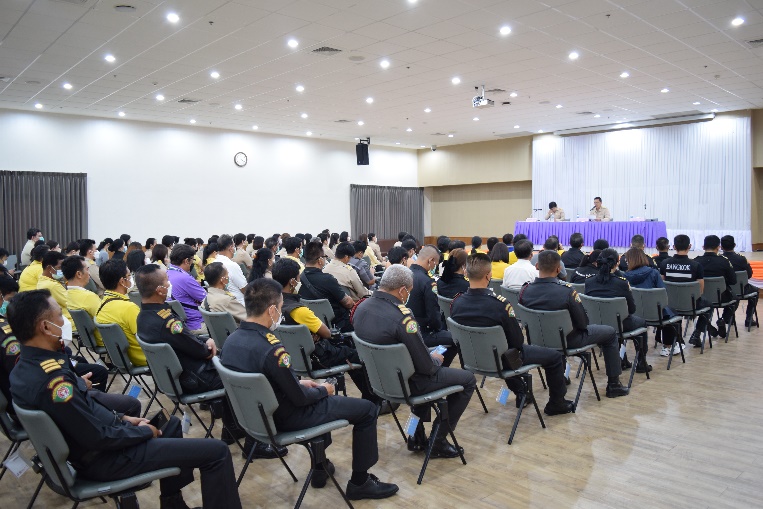 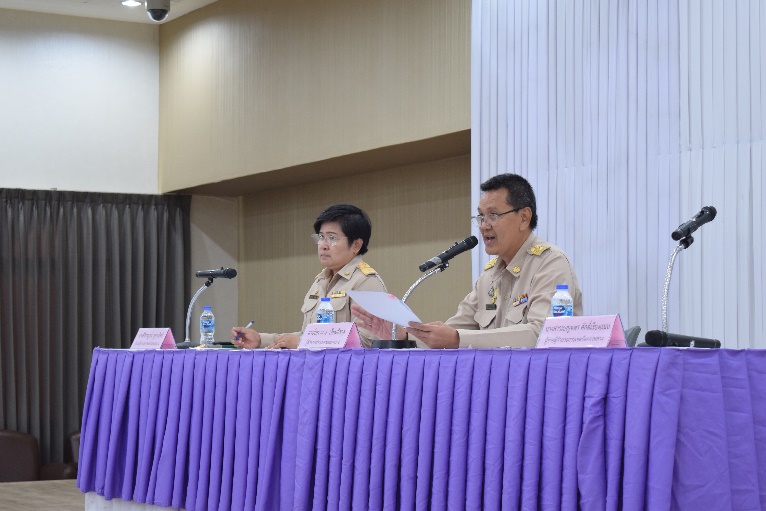 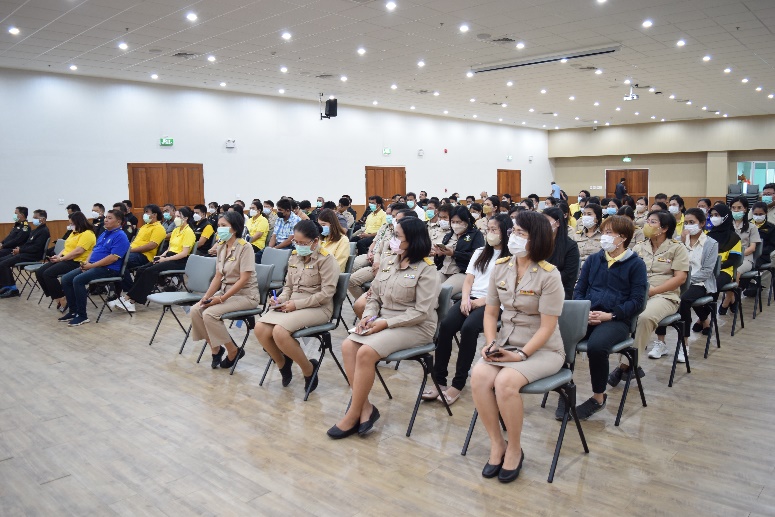 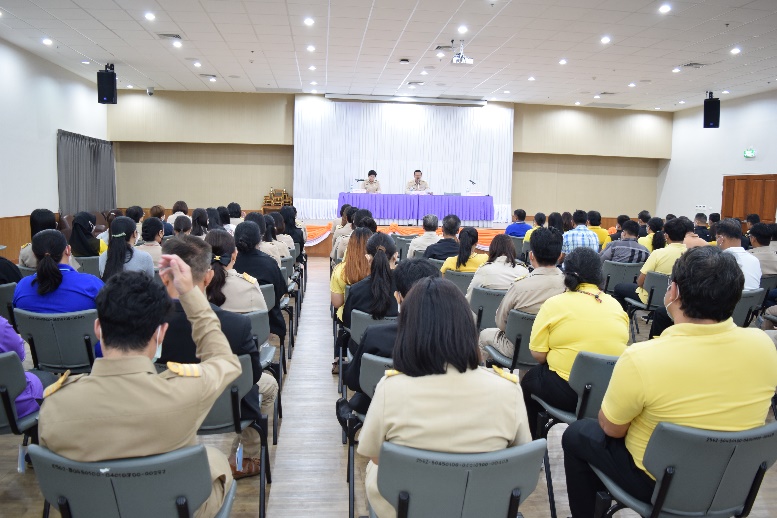 